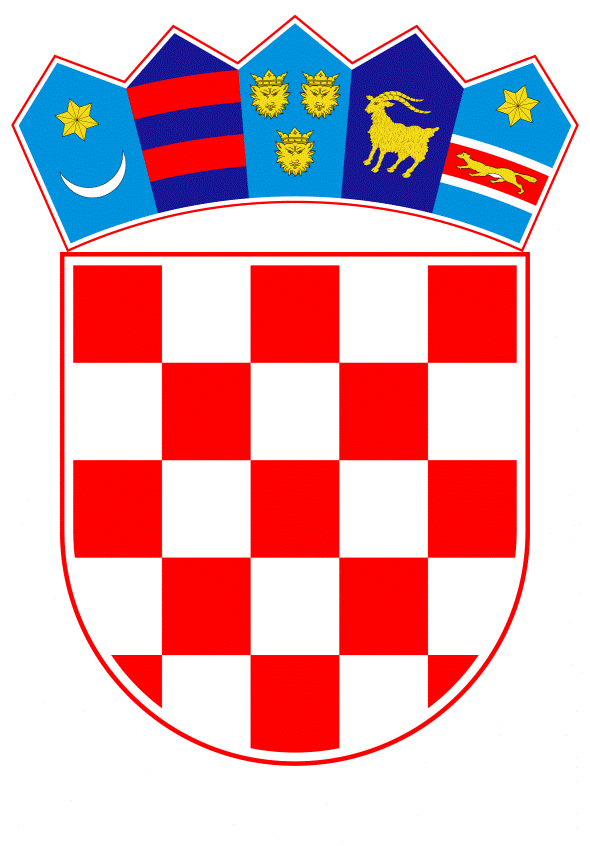 VLADA REPUBLIKE HRVATSKEZagreb, 22. prosinca 2022.  ______________________________________________________________________________________________________________________________________________________________________________________________________________________________Banski dvori | Trg Sv. Marka 2  | 10000 Zagreb | tel. 01 4569 222 | vlada.gov.hrPrijedlogNa temelju članka 1. i članka 31. stavka 3. Zakona o Vladi Republike Hrvatske („Narodne novine“, br. 150/11., 119/14., 93/16. i 116/18.), a u vezi s člankom 36. Zakona o tržištu rada („Narodne novine“, br. 118/18., 32/20. i 18/22.), Vlada Republike Hrvatske je na sjednici održanoj  _________ 2022. donijelaZ A K LJ U Č A K Vlada Republike Hrvatske podržava donošenje Mjera aktivne politike zapošljavanja za 2023. godinu koje provodi Hrvatski zavod za zapošljavanje u skladu s kretanjima na tržištu rada i potrebama gospodarstva.Mjere aktivne politike zapošljavanja odgovorit će na izazove na tržištu rada i potrebe gospodarstva kroz devet intervencija koje obuhvaćaju potpore za zapošljavanje, samozapošljavanje, pripravništvo, usavršavanje, obrazovanje i osposobljavanje, javni rad, stalnog sezonca i potporu za skraćivanje radnog vremena.Ovaj Zaključak objavit će se Narodnim novinama. KLASA:URBROJ:Zagreb, 									PREDSJEDNIK																		  		      mr. sc. Andrej PlenkovićO b r a z l o ž e nj eU skladu s gospodarskom situacijom i kretanjima na tržištu rada Vlada Republike Hrvatske podržava donošenje Mjera aktivne politike zapošljavanja za 2023. godinu iz nadležnosti Hrvatskog zavoda za zapošljavanje.Mjere aktivne politike zapošljavanja, sukladno članku 36. Zakona o tržištu rada (Narodne novine br. 118/2018, 32/2020 i 18/2022) donosi Upravno vijeće Hrvatskog zavoda za zapošljavanje.Mjere će biti usmjerene na poticanje zapošljavanja, samozapošljavanja, osposobljavanja i obrazovanja u cilju povećanja zapošljivosti i zadržavanja u zaposlenosti, a doprinijet će gospodarskom napretku i stabilnosti kroz sljedeće intervencije:1.	Potpore za zapošljavanjePotpore za zapošljavanje uključuju mjesečni paušalni iznos potpore sukladno razini obrazovanja i mogućnosti korištenja porezne olakšice za sufinanciranu osobu. Veći intenzitet potpore predviđen je za poslodavce koji udovoljavaju kriterijima zelenog ili digitalnog radnog mjesta, a koje će se financirati putem Nacionalnog plana oporavka i otpornosti 2021. - 2026.2.	Potpore za pripravništvoPotporama za pripravništvo omogućuje se osposobljavanje osoba za samostalan rad i uključuju sufinanciranje troška bruto I iznosa plaće te drugih troškova poslodavcima. Veći intenzitet potpore predviđen je za poslodavce koji udovoljavaju kriterijima zelenog ili digitalnog radnog mjesta, a koje će se financirati putem Nacionalnog plana oporavka i otpornosti 2021. – 2026.3.	Potpore za pripravništvo u javnim službamaPotpore za pripravništvo u javnim službama uključuju financiranje 100% iznosa prema iznosu pripravničke bruto I plaće, koja iznosi 85% iznosa bruto I plaće radnog mjesta.4.	Potpore za usavršavanjePotporom za usavršavanje omogućuje se zaposlenim osobama stjecanje vještina za rad i zadržavanje radnog mjesta, a poslodavcima osiguranje radne snage traženih kompetencija.5.	Potpore za samozapošljavanje i proširenje poslovanjaPotporom za samozapošljavanje i proširenje poslovanja omogućuje se nezaposlenim osobama pokrivanje inicijalnih troškova poslovanja i rada poslovnog subjekta. Maksimalan iznos potpore za samozapošljavanje iznosit će 20.000 eura. U okviru samozapošljavanja, provodit će se i posebna mjera „Biram Hrvatsku“ kojom će se osnažiti aktivnost u gospodarski i demografski slabije razvijenim područjima Hrvatske te poticati povratak radnog stanovništva iz država Europskog gospodarskog prostora, Švicarske Konfederacije, Ujedinjene kraljevine Velike Britanije i Sjeverne Irske, Argentine, Australije, Brazila, SAD-a, Čilea, Kanade i Novog Zelanda. Za ovu mjeru, maksimalni iznos potpore iznosit će 23.500 odnosno 27.000 eura.6.	Obrazovanje i osposobljavanjePotporama za obrazovanje i osposobljavanje omogućuje se korisnicima stjecanje dodatnih vještina s ciljem zadržavanja radnog mjesta, stjecanje vještina za ulazak na tržište rada te obrazovanje u obrazovnim ustanovama.7.	Javni radProgram javnog rada temelji se na društveno korisnom radu kojeg inicira lokalna zajednica ili organizacije civilnog društva, a koji ima za cilj uključivanje nezaposlenih osoba u programe aktivacije u trajanju do maksimalno 12 mjeseci uz subvenciju od 50% do 100% troška minimalne plaće.8.	Stalni sezonacFinancijska podrška radnicima – sezoncima u razdoblju kada ne rade, a kako bi se osigurala potrebna radna snaga poslodavcima iz svih djelatnosti koji tijekom godine imaju razdoblja smanjenog obujma posla zbog sezonskog obilježja poslovanja.9. 	Potpora za skraćivanje radnog vremenaPotpora poslodavcima koji imaju poteškoće u poslovanju, a s ciljem očuvanja radnih mjesta. Navedena potpora je od 2023. godine omogućena isključivo poslodavcima iz prerađivačke industrije. Sredstva za provedbu Mjera aktivne politike zapošljavanja za 2023. godinu osigurana su u Državnom proračunu Republike Hrvatske za 2023. godinu u ukupnom iznosu od  120.976.070 eura. Predlagatelj:Ministarstvo rada, mirovinskoga sustava, obitelji i socijalne politikePredmet:Prijedlog zaključka o podržavanju donošenja Mjera aktivne politike zapošljavanja za 2023. godinu iz nadležnosti Hrvatskog zavoda za zapošljavanje